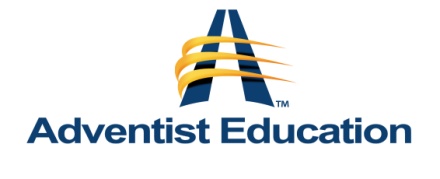 Southeastern California Conference of Seventh-day Adventists®Office of EducationYEARLONG PLAN 2024 – 2025 – 1ST QUARTERName:August21-23August 
26 – 30September 3 – 6September9 – 13September16 – 20September23 – 27Sept. 30 – Oct. 4October8 – 11October15 – 18October21 – 25Grade:123456891011Language 
ArtsMathHistory & Social ScienceScience/
HealthVisual & Performing ArtsPhysical EducationSoutheastern California Conference of Seventh-day Adventists®Office of EducationYEARLONG PLAN 2024 – 2025 – 2nd QUARTERName:Oct. 28 – Nov. 1Nov. 4 – Nov. 8November11 – 15November18 – 22November 25 – 29December 2 – 6December9 – 13December16 – 20Dec. 23 – Jan. 3January       6 – 10January    13 – 17Grade:1213141516171819202122Language 
ArtsVACATIONVACATIONMathVACATIONVACATIONHistory & Social ScienceVACATIONVACATIONScience/
HealthVACATIONVACATIONVisual & Performing ArtsVACATIONVACATIONPhysical EducationVACATIONVACATIONSoutheastern California Conference of Seventh-day Adventists®Office of EducationYEARLONG PLAN 2024 – 2025 – 3rd QUARTERName:January22 – 24January27 – 31February3 – 7February10 – 14February18 – 21February24 – 28March
3 – 7March10 – 14March17 – 21March24 – 28Grade:23242526272829303132Language 
ArtsMathHistory & Social ScienceScience/
HealthVisual & Performing ArtsPhysical EducationSoutheastern California Conference of Seventh-day Adventists®Office of EducationYEARLONG PLAN 2024 – 2025 – 4th QUARTERName:March 31 – April 4April7 – 11April14 – 18April21 – 25April 29 – May 2May
5 – 9May12 – 16May                19 – 23May
27 – 30June                2 – 6Grade:33343536373839404142Language 
ArtsVACATIONMathVACATIONHistory & Social ScienceVACATIONScience/
HealthVACATIONVisual & Performing ArtsVACATIONPhysical EducationVACATION